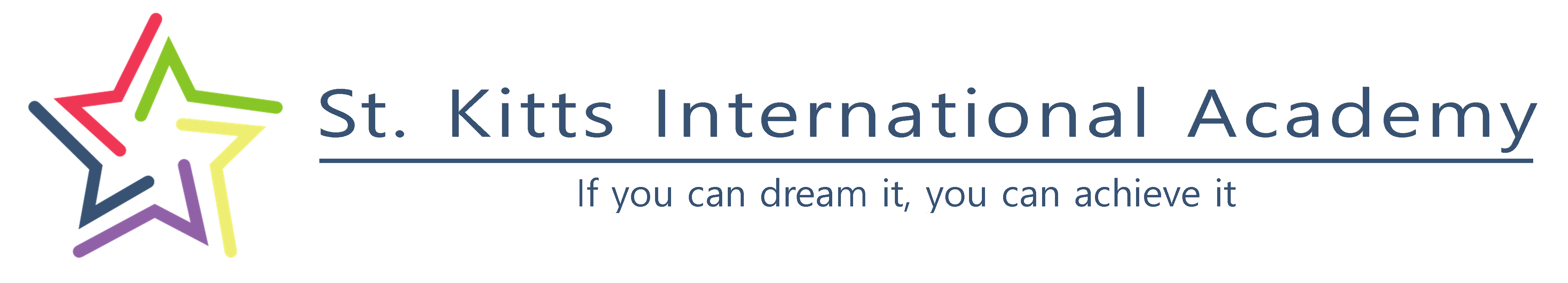  Student Health History Form______________________________________________________________________________Name:			First				Last				Middle ______________________________________________________________________________Local AddressDOB (mm/dd/yyyy):______________ Grade:____      Gender: M   FParent/Guardian:_______________________phone:________________cell:______________EMERGENCY INFORMATION: (PLEASE LIST WHO CAN ASSIST IN CASE OF EMERGENCY)	_____________________________________________________________________________________________Name#1 		Relationship			Home Phone			Cell PhoneCan pick up in emergency? YES___ NO___	Can share emergency information? YES___ NO___	_____________________________________________________________________________________________Name#2		Relationship			Home Phone			Cell PhoneCan pick up in emergency? YES___ NO___	Can share emergency information? YES___ NO___	Local Physician:__________________ Office#:______________ Date of last visit:___________Please indicate any allergies your child may have.Allergy Type			            Reaction		                          School RestrictionsStudent Health ConditionsYES, my child receives regular medical/health care for the following conditions:NO , there are no medical conditions of concernPlease explain any conditions above or any reasons for hospitalizations._______________________________________________________________________________________________________________________________________________________________________________________________________________________________________________________________**If your child has required medication and/or treatment for asthma/allergies, an action plan is required to be written and implemented.  Please attach to this form.Is your child currently under medical treatment? If so please explain: __________________________________________________________________________________________________________________________________________________________________________Please list any prescription and over the counter medications that your child takes on a regular basis.Do any health and/or medical conditions require school restrictions, modifications, and/or intervention?  If yes, please explain.__________________________________________________________________________________________________________________________________________________________________________It is the policy of St. Kitts International Academy,  that we can only administer over the counter medication brought in by a parent.  Medication must be in its original sealed bottle and labeled with child’s first and last name.  A written note by parent must accompany medication stating what the medication may be given for if deemed necessary by school personnel.Consent for TreatmentIn the event that reasonable attempts to contact me have been unsuccessful; I HEREBY GIVE MY CONSENT for: 1.) the administration of any treatment deemed necessary by the physician above or in the event the designated preferred practitioner is not available, by another licensed practitioner; and 2.) the transfer of my child to the hospital.  I accept full financial responsibility for the payments of all charges made for medical services rendered.  I absolve school officials of any liability who in good faith complies with this request.Parent/Guardian Signature:___________________________________ Date:___/___/___Refusal of ConsentI DO NOT give my consent for treatment of my child.  *Note that in life threatening situations emergency care will be provided until a parent arrives on the scene.Parent/Guardian Signature:__________________________________   Date___/___/___Bee/InsectFoodMedicationOtherAllergies**See belowAsthma **See belowADD/ADHDAutismBehavior concernsBirth/congenital defectBone/muscle/joint Blood problemsBowel/bladder problemsCancerCystic FibrosisDiabetesDepressionEar/hearing difficultyEmotional concernsHeadachesHeart problemsHemophiliaJuvenile arthritisLead poisoningMigrainesNeuromuscular disorderSeizure disorderSickle cell anemiaSkin conditionsSpeech problemsTraumatic brain injuryVision problems (glasses, contacts)Other_____________Other_____________Other_____________Medication and Dose____________________________________________________________________________________________________________________________________________Time___________________________________________________________________________Reason______________________________________________________________________________________________________________________________________________________________________________________________